提醒的話：1. 請同學詳細填寫，這樣老師較好做統整，學弟妹也較清楚你提供的意見，謝謝！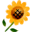 2. 甄選學校、科系請填全名；甄選方式與過程內容書寫不夠請續寫背面。         3. 可直接上輔導處網站https://sites.google.com/a/yphs.tw/yphsc/「甄選入學」區下載本表格，    以電子檔郵寄至yphs316@gmail.com信箱，感謝你！　　　　　              甄選學校甄選學校輔仁大學輔仁大學輔仁大學輔仁大學甄選學系甄選學系哲學系哲學系學生學測分數國英數社自總■大學個人申請□科技校院申請入學□軍事校院■大學個人申請□科技校院申請入學□軍事校院■大學個人申請□科技校院申請入學□軍事校院■正取□備取□未錄取■正取□備取□未錄取學測分數1113612951■大學個人申請□科技校院申請入學□軍事校院■大學個人申請□科技校院申請入學□軍事校院■大學個人申請□科技校院申請入學□軍事校院■正取□備取□未錄取■正取□備取□未錄取甄選方式與過程■面試佔(   50 　%)一、形式：（教授：學生）人數=（ 2 ：4　），方式：分兩關,皆是一男一女二、題目：1.邏輯學問題  極權或是「綜藝、娛樂」的生活方式對人類長遠發展有利?2.自我介紹一分鐘  對於髮禁廢存及女學生穿褲子上學的看法■備審資料佔(   20  %)   或  □術科實作佔(     %)  或  □筆試佔(     %)□其他佔(     %)請註明其他方式，如：小論文■面試佔(   50 　%)一、形式：（教授：學生）人數=（ 2 ：4　），方式：分兩關,皆是一男一女二、題目：1.邏輯學問題  極權或是「綜藝、娛樂」的生活方式對人類長遠發展有利?2.自我介紹一分鐘  對於髮禁廢存及女學生穿褲子上學的看法■備審資料佔(   20  %)   或  □術科實作佔(     %)  或  □筆試佔(     %)□其他佔(     %)請註明其他方式，如：小論文■面試佔(   50 　%)一、形式：（教授：學生）人數=（ 2 ：4　），方式：分兩關,皆是一男一女二、題目：1.邏輯學問題  極權或是「綜藝、娛樂」的生活方式對人類長遠發展有利?2.自我介紹一分鐘  對於髮禁廢存及女學生穿褲子上學的看法■備審資料佔(   20  %)   或  □術科實作佔(     %)  或  □筆試佔(     %)□其他佔(     %)請註明其他方式，如：小論文■面試佔(   50 　%)一、形式：（教授：學生）人數=（ 2 ：4　），方式：分兩關,皆是一男一女二、題目：1.邏輯學問題  極權或是「綜藝、娛樂」的生活方式對人類長遠發展有利?2.自我介紹一分鐘  對於髮禁廢存及女學生穿褲子上學的看法■備審資料佔(   20  %)   或  □術科實作佔(     %)  或  □筆試佔(     %)□其他佔(     %)請註明其他方式，如：小論文■面試佔(   50 　%)一、形式：（教授：學生）人數=（ 2 ：4　），方式：分兩關,皆是一男一女二、題目：1.邏輯學問題  極權或是「綜藝、娛樂」的生活方式對人類長遠發展有利?2.自我介紹一分鐘  對於髮禁廢存及女學生穿褲子上學的看法■備審資料佔(   20  %)   或  □術科實作佔(     %)  或  □筆試佔(     %)□其他佔(     %)請註明其他方式，如：小論文■面試佔(   50 　%)一、形式：（教授：學生）人數=（ 2 ：4　），方式：分兩關,皆是一男一女二、題目：1.邏輯學問題  極權或是「綜藝、娛樂」的生活方式對人類長遠發展有利?2.自我介紹一分鐘  對於髮禁廢存及女學生穿褲子上學的看法■備審資料佔(   20  %)   或  □術科實作佔(     %)  或  □筆試佔(     %)□其他佔(     %)請註明其他方式，如：小論文■面試佔(   50 　%)一、形式：（教授：學生）人數=（ 2 ：4　），方式：分兩關,皆是一男一女二、題目：1.邏輯學問題  極權或是「綜藝、娛樂」的生活方式對人類長遠發展有利?2.自我介紹一分鐘  對於髮禁廢存及女學生穿褲子上學的看法■備審資料佔(   20  %)   或  □術科實作佔(     %)  或  □筆試佔(     %)□其他佔(     %)請註明其他方式，如：小論文■面試佔(   50 　%)一、形式：（教授：學生）人數=（ 2 ：4　），方式：分兩關,皆是一男一女二、題目：1.邏輯學問題  極權或是「綜藝、娛樂」的生活方式對人類長遠發展有利?2.自我介紹一分鐘  對於髮禁廢存及女學生穿褲子上學的看法■備審資料佔(   20  %)   或  □術科實作佔(     %)  或  □筆試佔(     %)□其他佔(     %)請註明其他方式，如：小論文■面試佔(   50 　%)一、形式：（教授：學生）人數=（ 2 ：4　），方式：分兩關,皆是一男一女二、題目：1.邏輯學問題  極權或是「綜藝、娛樂」的生活方式對人類長遠發展有利?2.自我介紹一分鐘  對於髮禁廢存及女學生穿褲子上學的看法■備審資料佔(   20  %)   或  □術科實作佔(     %)  或  □筆試佔(     %)□其他佔(     %)請註明其他方式，如：小論文■面試佔(   50 　%)一、形式：（教授：學生）人數=（ 2 ：4　），方式：分兩關,皆是一男一女二、題目：1.邏輯學問題  極權或是「綜藝、娛樂」的生活方式對人類長遠發展有利?2.自我介紹一分鐘  對於髮禁廢存及女學生穿褲子上學的看法■備審資料佔(   20  %)   或  □術科實作佔(     %)  或  □筆試佔(     %)□其他佔(     %)請註明其他方式，如：小論文■面試佔(   50 　%)一、形式：（教授：學生）人數=（ 2 ：4　），方式：分兩關,皆是一男一女二、題目：1.邏輯學問題  極權或是「綜藝、娛樂」的生活方式對人類長遠發展有利?2.自我介紹一分鐘  對於髮禁廢存及女學生穿褲子上學的看法■備審資料佔(   20  %)   或  □術科實作佔(     %)  或  □筆試佔(     %)□其他佔(     %)請註明其他方式，如：小論文心得與建議◎備審資料製作建議：◎整體準備方向與建議：   無論別人說什麼,自己的想法才是最重要的,要勇於表達◎備審資料製作建議：◎整體準備方向與建議：   無論別人說什麼,自己的想法才是最重要的,要勇於表達◎備審資料製作建議：◎整體準備方向與建議：   無論別人說什麼,自己的想法才是最重要的,要勇於表達◎備審資料製作建議：◎整體準備方向與建議：   無論別人說什麼,自己的想法才是最重要的,要勇於表達◎備審資料製作建議：◎整體準備方向與建議：   無論別人說什麼,自己的想法才是最重要的,要勇於表達◎備審資料製作建議：◎整體準備方向與建議：   無論別人說什麼,自己的想法才是最重要的,要勇於表達◎備審資料製作建議：◎整體準備方向與建議：   無論別人說什麼,自己的想法才是最重要的,要勇於表達◎備審資料製作建議：◎整體準備方向與建議：   無論別人說什麼,自己的想法才是最重要的,要勇於表達◎備審資料製作建議：◎整體準備方向與建議：   無論別人說什麼,自己的想法才是最重要的,要勇於表達◎備審資料製作建議：◎整體準備方向與建議：   無論別人說什麼,自己的想法才是最重要的,要勇於表達◎備審資料製作建議：◎整體準備方向與建議：   無論別人說什麼,自己的想法才是最重要的,要勇於表達E-mail手機